		ST. R CH   St. Rose, IIlinois                          	Fr. Edward F. Schaefer                               18010 St. Rose Road                                   526-4118 Rectory                          SUNDAY MASS 10:00AM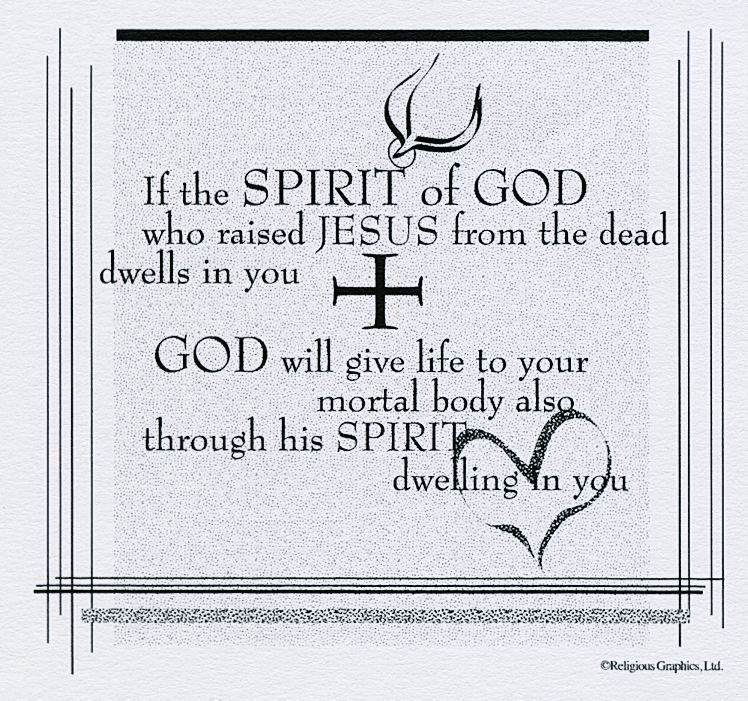                      SAT. VIGIL MASS   4:00PM                 	WEEKDAY MASS  7:45AM    RECONCILIATION     Saturday:  3:15 – 3:45PM          WEBPAGE:  www.strosechurchil.com                                                        EMAIL:   belpsros@outlook.com   FACEBOOK:  St. Rose Catholic Church – St. Rose, ILMASS WILL BE LIVE STREAMED ON OUR FACEBOOK PAGE SATURDAYS AT 4PM              	                                               SUNDAY COLLECTIONS: 	    Weekly Envelopes:	$3,180.00  	           Catholic Relief Service: $369.00                           Capital Improvement Fund:	$   660.00                                                          	                          Sister Parish:	$     55.00INTENTIONS:                                                                                     		 MASSMon  7:45AM	 	Lenten Weekday								No MassTue   7:45AM	 	Lenten Weekday								No Mass        Wed  7:45AM	  Lenten Weekday					No Mass       Thu   7:45AM	  Lenten Weekday					No Mass       Fri    7:45AM	  Lenten Weekday 					No Mass       Sat   4:00AM 	  Vigil Palm Sunday 		L/D Ted & Mary Ann Tebbe Family                                        “       “         “		Freemont & Rose Gnaedinger                                        “       “         “					Anna Mae Frisse                     Sun 10:00AM 	   Palm Sunday					For the ParishSERVERS:   Sat   4PM: Gavin Schneider, Tinsley Schwierjohn, Kayley Burian, Lexi Fuhler           Palm Sun 10AM:  Ava Hilmes, Bryna Harrison, Danica Henrichs, Addison HilmesREADERS:   Sat   4PM:  Brenda Niedzwiecki & Myrt Rollis                 Palm Sun  10AM:  Pam Andrews & Terry Kampwerth EUCHARISTIC MINISTERS:   Sat 4PM   Ed Schrage     Palm Sun 10AM: Deb WilkeOFFERTORY:Sat   4PM: Tebbe, Gnaedinger & Frisse Families               Palm Sun 10AM: Gary Vonder Haar, Stan Essenpreis, Cory SchneiderVOCATION CUP:  The next family to receive the Vocation Cup is the Daniel Trame Family.WELCOME: Please welcome Monsignor John Myler who will be having the Saturday 4PM Mass andFr. Mike Powell who will be having the Sunday 10AM Mass this weekend.SYMPATHY:  Our sympathy to the family of Judith Ann “Judy” Thurston.  Judy who passed awayrecently, was the mother of Julie (Duane) Bruggemann and the grandmother of Megan (special friend Andrew Hagen) and Erin Bruggemann. May Judy enjoy the reward of eternal life.            “HAVE YOU REMEMBERED ST. ROSE PARISH IN YOUR ESTATE PLANNING?”                                                  PSR CRAFT & BAKE SALE                                            THIS WEEKEND IN THE CAFETERIA                                            AFTER THE 4PM AND 10AM MASSESTHANK YOU:  Thank you to the Breese Knights of Columbus for their generous donation of $375.00 to the PSR Program.CONGRATULATIONS:  To the following Mater Dei Honor Roll students for the Third Quarter:Nadia Baer, Alexis Kampwerth, Alyssa Koerkenmeier, William Meyer, Avery Rahden, Elizabeth Scott,Lily Butler, Lily Ann Goebel, Cora Meyer & Aftyn VonderHaar.HAPPY ANNIVERSARY:  Mar 29 Ronald & Bonnie Wilke ’80       Mar 31 Matthew & Lisa Schrage ‘89HAPPY BIRTHDAY:Mar 27 Lexi Alberternst 10	      Mar 29 Rylee Jo Alberternst 13	Mar 30 Karen TebbeMar 27 Brooks Buehne 2	      Mar 29 Jeffrey Buehne		Mar 31 Dale RichterMar 27 Pat Henrichs		      Mar 29 Susan Goestenkors		Mar 31 Henry TebbeMar 27 Joyce Korte		      Mar 29 Lance Rahden		Mar 31 David TholeMar 27 Layney Tebbe 15	      Mar 29 Brooke Remmert		Apr 01 Jan TebbeMar 28 Jack Bassick 2		      Mar 29 Danny Schumacher		Apr 01 Clara TebbeMar 28 Pearl Rosen		      Mar 29 Kyle Thole		Apr 02 Richard KohlbrecherMar 26 Colin Vonder Haar 15     Mar 30 Reed Segert	VOCATIONS: “I grew up in Haiti as the first child in a family of cradle Catholics.  I heard stories about how my dad discerned the priesthood before he married my mom, and I witnessed the humanity of the religious sisters who taught me in school.  This faith-filled environment sowed the seeds of my religious vocations, and as a young girl I believed I was called to be a sister.  Years later, after my family settled in the United States, I became a lost sheep on a college campus.  In 2008, I began to go to daily Mass, participated in Eucharistic adoration, and found a spiritual director.     My discernment journey took me to many communities until, in 2010, I knew that the Lord was asking me say “yes” to him through the Sisters of Mary, Mother of the Church.”  Sister Christiana Marie Rene; Sisters of Mary, Spokane Wash.   ST. ROSE WEDNESDAY LENTON HOLY HOUR:Our last St. Rose Holy Hour with Adoration of the Blessed Sacrament & Reflections on the Eucharistwill include Prayers for the Church’s Missionaries & our Mission to bring Christ & His love to ourworld!  Come join us in church at 7PM THIS WEDNESDAY, March 29th in the Presence of our Lord. THE POWER OF SACRIFICE:This lent we’ve learned how people in Honduras, the Phillipines & Kenya made sacrifices so theirfamilies and communities can thrive.  How have your Lenten sacrifices helped your family andcommunity and communities around the world?  Visit crsricebowl.org to learn moreHOLY MOMENTS’ BOOK:Have you read your  “Holy Moments’ Book?  And have you created a Holy Moment (Doing anything that God would like you to do)?  How about trying to make a One Holy Moment a Day??LENTEN RECONCILIATION:St. Francis, Aviston Sunday, March 26th 3PM        St. Lawrence, Sandoval Sunday, March 26th 2PM     St. Mary, Carlyle March 26th 3PMSPRING CONCERT: Heartland Community Chorus invites you to their concert, “A Celtic Celebration”: THIS Saturday, Mar. 25th at 7:30PM & Sunday, Mar. 26th at 3PM at St. Paul Church, Highland.Tickets available from chorus members & at hearlandcommunitychorus.orgST. DAMIAN, DAMIANSVILLE HOLY NAME ANNUAL WURSTMARKT:THIS Sunday, March 26th in the Parish Gym from 10:30AM to 5:30PM.  